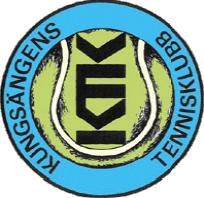 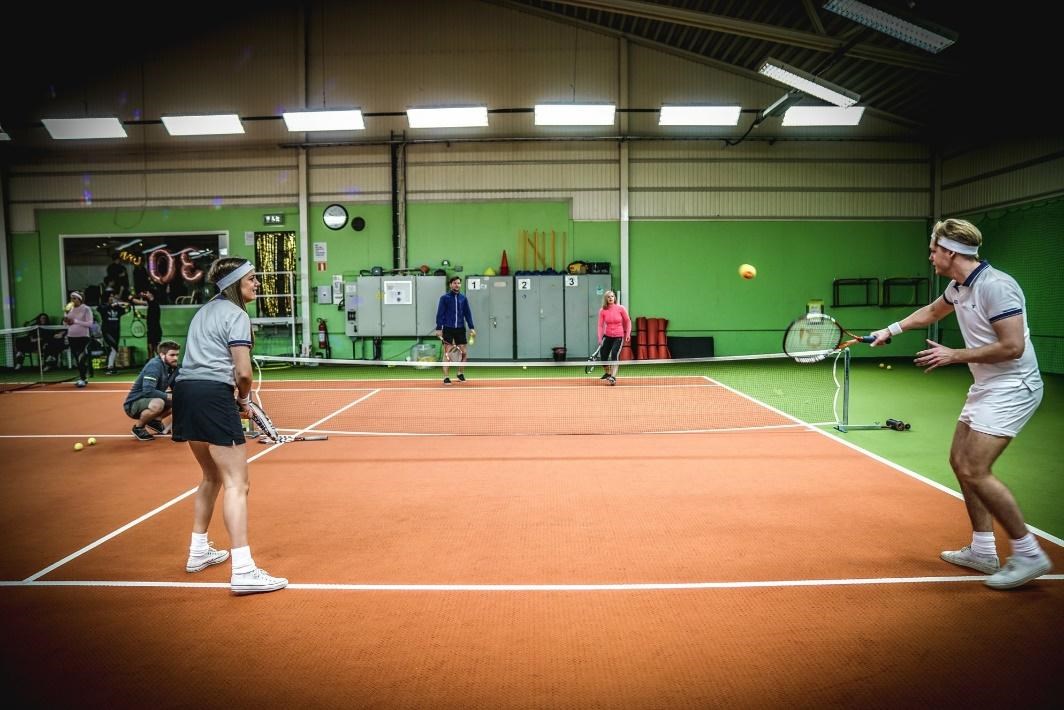 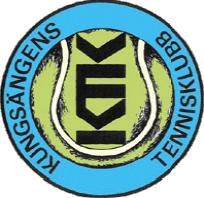 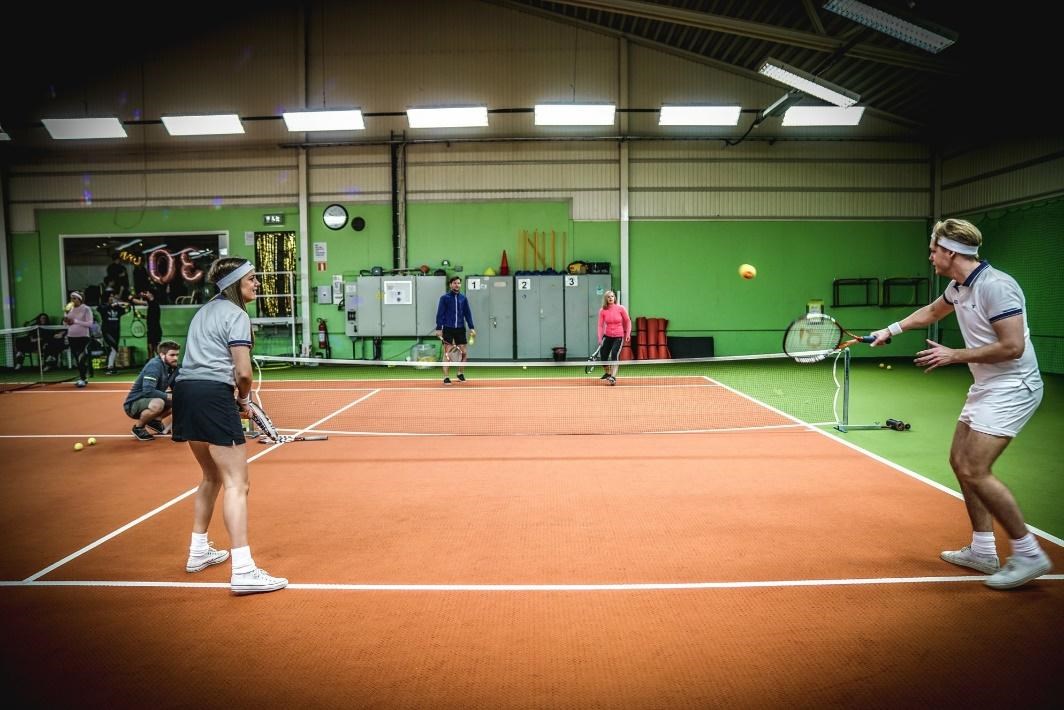 IDROTTSLYFTET  ”Syftet med Idrottslyftet 2016–2019 är att utveckla verksamheten så att barn och unga i åldern 7–25 år väljer att idrotta i förening och stimuleras till ett livslångt idrottande i förenings-idrotten i 	enlighet 	med 	svensk 	idrotts gemensamma mål med sikte på år 2025.” Skulle du vilja anordna en pizzakväll för juniorer i tennishallen? Eller samla barn och föräldrar för att prata om hur man är en schysst kompis och spela tennis tillsammans? Alla idéer är välkomna och genom att enkelt beskriva sin idé för Stockholms Idrottsförbund så kan de sponsra hela eventet!  Hör av er till ktk.styrelse@gmail.com om ni har en idé eller vill veta mer om Idrottslyftet! 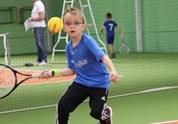 SKYLTSPONSOR Vi vill tacka följande skyltsponsorer: Enköpings Maskindikning  Moderata Samlingspartiet  Ring Peter Johansson från SKYLTFAB, 0702–096 440, om ni är intresserad av reklamskylt i hallen. BOKA TIDER ONLINE! I februari 2018 gick KTK över till ett digitalt 	bokningssystem. 	Bokningen hittar ni via klubbens hemsida:  www.kungsangenstk.se. Klicka sedan på ”Till Internetbokningen” för att komma till bokningssidan.  REGISTRERA DIG Som medlem har du redan ett konto som du bokar genom. Om inte – skicka aktuell mailadress och telenummer till ktkkungsangen@gmail.com för att registrera dig.   KÖPA KLIPP För att boka bana behöver du först köpa klipp. Ni köper klipp genom att betala för önskat antal klipp via  Swish: 123 589 08 35 Ange namn och antal klipp som meddelande. Kontakta sedan någon av följande personer för att aktivera klippen.  	Vardagar:     	Gunnar 0733–873 125 	Helger:    	Paul 0704–921 839 & Anders 0738–410 848 PRISLISTA KLIPP 5 klipp, 600 kr (120 kr/h) 10 klipp, 1 100 kr (110 kr/h) 20 klipp, 2 000 kr (100 kr/h) 40 klipp, 3 500 kr (87,50 kr/h) ICKE MEDLEM Är du icke registrerad medlem och bara vill spela en gång, ring något av numren ovan och ange önskad tid, betala via Swish.  INFORMATION VT 19 ÖPPETIDER Söndag-Torsdag 07:00 – 23:00 Fredag-Lördag  07:00 – 20:00 ABONNEMANG Abonnemangen slutar söndag 23 december 2018. Abonnemangen startar igen måndag  7 januari 2019 och pågår t.o.m. söndag 9 juni 2019.  Pris för abonnemang är 110 kr per timma, om man är medlem. Vill du abonnera en fast speltid?  E‐posta dina önskemål till info.ktk@telia.com  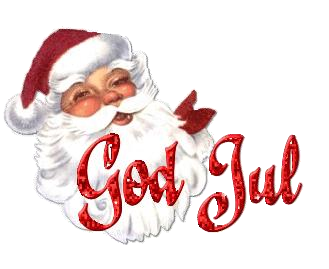 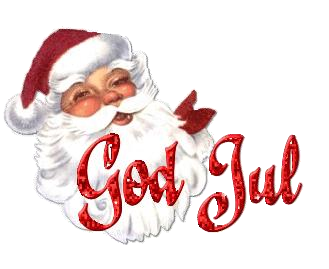 JULKLAPPSTIPS! JULKLAPPSKLIPP! ERBJUDANDE FÖR MEDLEMMAR  Passa på! Mellan 10–20 december 	kostar 	10 	klipp 	endast 	800 	kr!  Priset gäller bara vid köp av 10 klipp och om du är medlem. Max ett köp (10 klipp) per medlem. Klippen går att använda även 2019.  STRÖTIDER Under Jul- & Nyårsuppehållet mellan 24 december 2018 och 6 januari 2019 är det onlinebokningen som gäller. Gå in på hemsidan för att hitta lediga tider att spela på. MEDLEMSAVGIFT 2019 >> Betala via Bankgiro 645-6735 Fyll i namn och personnummer för samtliga medlemmar på inbetalningen. Skriv även gällande mejladress. Då får vi ett aktuellt medlemsregister. 	Junior 	175 kr 	Senior 	350 kr 	Familj  	450 kr KTK TENNISSHOP Vi har nu fyllt på shopen med rack för alla åldrar, nya fräscha funktionskläder och shorts med KTK-logga samt det som vi alltid erbjuder: · Omsträngning av racket · Kläder, bollar, skor, tillbehör · Privatlektioner FRISKVÅRD Använd gärna ditt friskvårdsbidrag för att spela tennis! Gunnar hjälper dig med kvitto. Varför inte samla ihop ett gäng kollegor eller vänner och kombinera det med en privatlektion, för att tillsammans lära er grunderna och utveckla ert spel. Baslektion, pris per timme: 350 kr/h medlem 450 kr/h icke medlem Kontakta Gunnar för mer info! TENNISSKOLAN HT-18 för tennisskolan slutar fredag 21 december 2018.  Tennisskolan startar igen måndag  7 januari och pågår t.o.m. fredag 10 maj.  Inga förändringar i träningstider. 	1h/vecka 	1 250 kr 	2h/vecka 	2 200 kr 	3h/vecka 	2 900 kr 	4h/vecka 	3 500 kr TENNISLEKIS För barn födda 2012–2014 startar tennislekis onsdagen 9 januari 2019. Vi har träning två tillfällen per vecka och det går bra att komma på ett eller båda samma vecka! Terminspris: 750 kr Träningstider: 	Onsdag 	17:00 – 18:00 	Fredag 	17:00 – 18:00 LOVTENNIS Under sportlovet (vecka 9, 2019) och påsklovet (vecka 16, 2019) bedrivs ingen tränarledd tennisskola. Din träningstid finns kvar ledig för dig att spela på. Du är varmt välkommen att låna bollar och spela med kompisarna från tennisgruppen, eller ta med några klasskamrater eller föräldrarna och utmana dom på match!  MINITENNISTURNERING Lördag 23 mars 2019, start kl. 16:00. För flickor & pojkar födda 2008–2011. I minitennis kan alla tävla eftersom det inte är samma krav på tekniskt kunnande.  Anmälan på mejladress: info.ktk@telia.com.  BG 645–6735: 100 kr/deltagare EVENEMANG VÅREN 2019 7/1 Abonnemang startar 7/1 Tennisskolan startar 16/3 Junior Open singel  20/4 Majspelen startar 13/5 Uteträning t.o.m.  7/6 KTK STYRELSE 18/19 Ordförande Therese Rydman Vice ordförande Per Adler Sekreterare Jiezzah Lindahl Kassör Charlotte Lund Anläggningsansvarig Jonas Moberg Suppleanter Paul Gadd & Dennis Odell  GUNNARS HÖRNA Hej och välkommen till 2019. Om man vill bli en duktig tennisspelare Räcker det inte att bara spela en till två timmar i veckan. KTK har fortfarande en hel del lediga timmar under helgerna. Ett tips är att man bokar in sig på dem för att förkovra sig ytterligare. Mvh Gunnar i Tennishallen. 